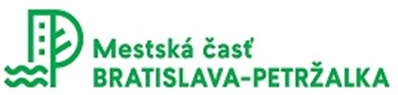 Miestny úrad mestskej časti Bratislava - PetržalkaOddelenie životného prostredia, územného rozvoja a dopravyReferát územného rozvoja a GISKutlíkova 17852 12 Bratislava 5Žiadosť o územnoplánovaciu informáciuk pozemkom v katastrálnom území Petržalka* V jednej žiadosti uvádzajte len pozemky sústredené v jednej lokalite.* Uveďte druh stavby v súlade s §43 až §43c zákona č. 50/1976 Zb. o územnom plánovaní a stavebnom poriadku (stavebný zákon) v znení neskorších predpisov.* V prípade, že Vás opakovane nebude možné kontaktovať telefonicky, odpoveď bude zaslaná poštou.Spracúvanie sa vykonáva v súlade s Nariadením Európskeho parlamentu a Rady (EÚ) č. 2016/679 o ochrane fyzických osôb pri spracúvaní osobných údajov a o voľnom pohybe takýchto údajov, ktorým sa zrušuje smernica 95/46/ES (všeobecné nariadenie o ochrane údajov) a zákonom č. 18/2018 Z. z. o ochrane osobných údajov a o zmene a doplnení niektorých zákonov v znení neskorších predpisov. Osobné údaje sa poskytujú len v prípade plnenia povinností v zákonom stanovených prípadoch orgánom verejnej moci (Krajské riaditeľstvo policajného zboru v Bratislave, Mestská polícia v Bratislave, Okresný úrad Bratislava, prípadne iným orgánom podľa osobitných zákonov). Prenos do tretích krajín sa neuskutočňuje. Osobné údaje sa uchovávajú po dobu stanovenú v registratúrnom pláne prevádzkovateľa vedeného podľa osobitného zákona. Dotknutá osoba si môže uplatniť právo na prístup k osobným údajom, právo na opravu a vymazanie osobných údajov, právo na obmedzenie spracúvania, právo na prenosnosť, právo podať sťažnosť úradu na ochranu osobných údajov. Poskytnutie osobných údajov je zákonnou povinnosťou. Neposkytnutie osobných údajov má za následok nemožnosť vybavenia žiadosti a plnenia zákonnej povinnosti.Zodpovedná osoba za ochranu osobných údajov – kontakt: zodpovednaosoba@somi.sk.V.............................dňa.......................                          ................................................................Meno a priezvisko,pečiatka a podpis žiadateľa	podpisŽiadateľ:Adresa / Sídlo spoločnosti:IČO:Kontaktná osoba:Tel. č.:e-mail:Parcelné čísla pozemkov*: Register KN (vyznačte krížikom):register Cregister EÚčel vydania (vyznačte krížikom alebo popíšte):Účel vydania (vyznačte krížikom alebo popíšte):Uvažovaná investičná činnosť - všeobecneVýstavba*. . .Stanovenie všeobecnej hodnoty nehnuteľnosti / prevod vlastníctvaKonanie na iných orgánoch štátnej správyIný (stručný popis): Iný (stručný popis): Spôsob prevzatia (vyznačte krížikom):osobne*elektronickymailompoštou doporučene